Как работает сенсорная интеграция в условиях учреждения?Развитие сенсорного восприятия ребенка в условиях учреждения происходит через:релаксационные процедуры в сенсорной комнате;занятия в сенсорно-динамическом зале «Дом Совы»;игры и упражнения, направленные на коммуникацию, на развитие социального восприятия человека, его действий, движений;игры и индивидуальные занятия с природным материалом, тканью, красками, бумагой, массажными мячиками, цветными камушками «Марблс»;песочная терапия;индивидуальные занятия по развитию зрительного и слухового восприятия и сосредоточения с ориентировкой на лицо говорящего, речевому подражанию;социально-медицинские оздоровительные процедуры (массаж, водолечебные ванны, бассейн, отдельные физиотерапевтические процедуры). 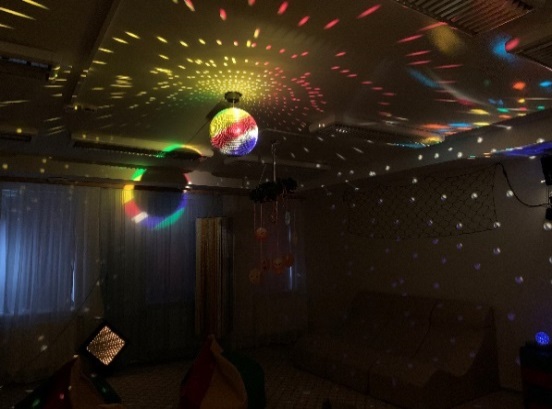 Наш адрес:г. Когалымул. Прибалтийская, д. 17АКонтактный телефонотделения реабилитации и абилитациидетей с ограниченными возможностями:8(34667) 2-30-57Сайт учреждения:www.kson86.ru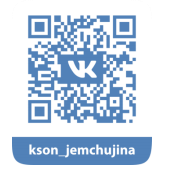 Бюджетное учреждение Ханты-Мансийского автономного округа - Югры «Когалымский комплексный центр социального обслуживания населения»ОТДЕЛЕНИЕ РЕАБИЛИТАЦИИ И АБИЛИТАЦИИ ДЕТЕЙ С ОГРАНИЧЕННЫМИ ВОЗМОЖНОСТЯМИРОДИТЕЛЯМ О СЕНСОРНОЙ ИНТЕГРАЦИИ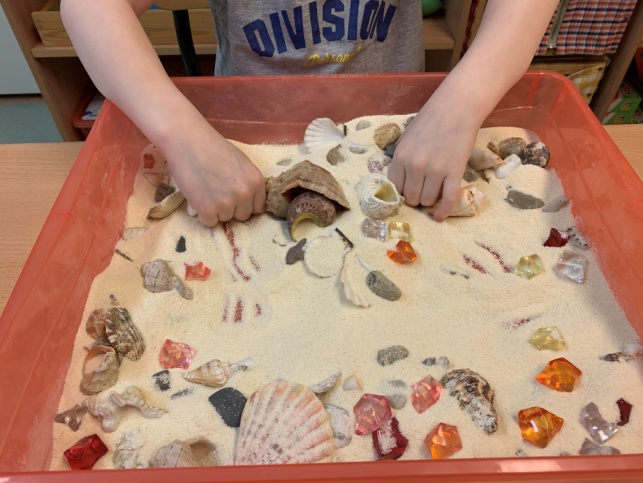 г. КогалымЧто такое «Сенсорная интеграция»?Сенсорная интеграция - это процесс, во время которого нервная система человека получает информацию от рецепторов всех чувств (осязание, вестибулярный аппарат, ощущение тела, обоняние, зрение, слух, вкус), затем мозг организует, полученные впечатления и интерпретирует так, чтобы они могли быть использованы в целенаправленной деятельности. Другими словами, это реакция тела и мозга, служащая для выполнения определенного действия, принятия соответственного положения тела, и т.п. 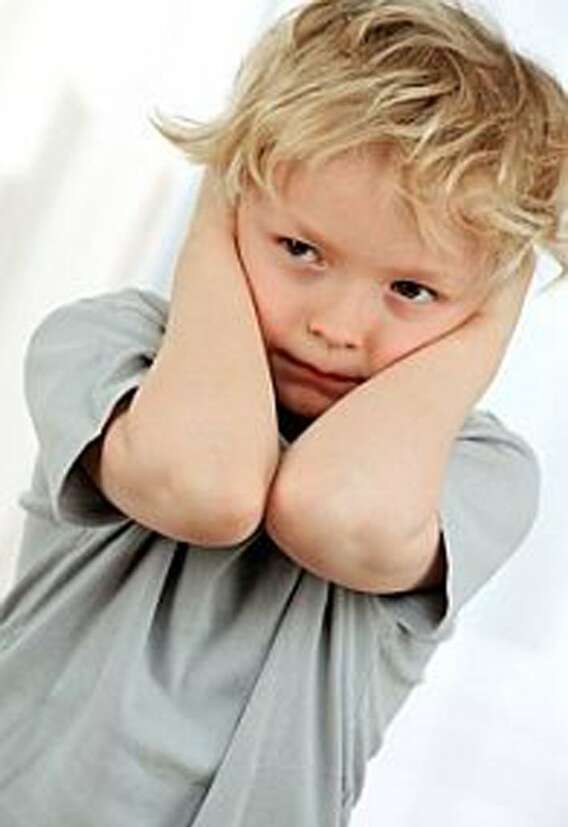 У большинства людей процесс сенсорной интеграции происходит автоматически, обеспечивая реакции, соответственно требованиям окружения и обуславливает правильное сенсомоторное развитие. В случае возникновения нарушений обработки сенсорных сигналов, будут появляться дисфункции в моторном, познавательном развитии, а также в поведении ребенка.Как мы можем увидеть, что ребенку необходима наша помощь?ребенок слишком или недостаточно чувствителен к прикосновениям, свету, звукам, запахам или движению;ребенок избегает прикосновений к определенным фактурам и консистенциям (например, песок, каша, пластилин);у ребенка есть проблемы с моторикой: не может использовать столовые приборы, ножницы, письменные принадлежности;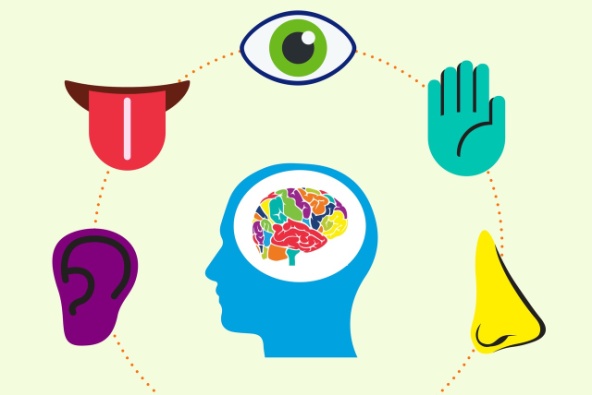 ребенок испытывает трудности в обучении письму, чтению (в частности, пропускает буквы и слоги), езде на велосипеде и выполнении инструкций в целом;ребенок не различает правую и левую стороны;ребенок вспыльчив, нетерпелив и избегает социальных контактов;ребенок недостаточно или слишком двигательно активен, у него расстройства мышечного тонуса, плохая координация движений (неуклюжесть);ребенку трудно концентрироваться, он импульсивен или быстро утомляется;у ребенка задержка развития речи и двигательного развития.Что мы можем сделать?Сенсорно развивать ребенка уже сейчас. Сенсорное развитие представляет собой развитие ощущений и восприятий, представлений о предметах, объектах и явлениях окружающего мира (трогать их, пробовать на вкус, изучать по цвету, форме и т.д.). От того, насколько полно малыш научится воспринимать объекты, предметы и явления, а также оперировать знаниями о них, зависит его благополучное развитие в целом.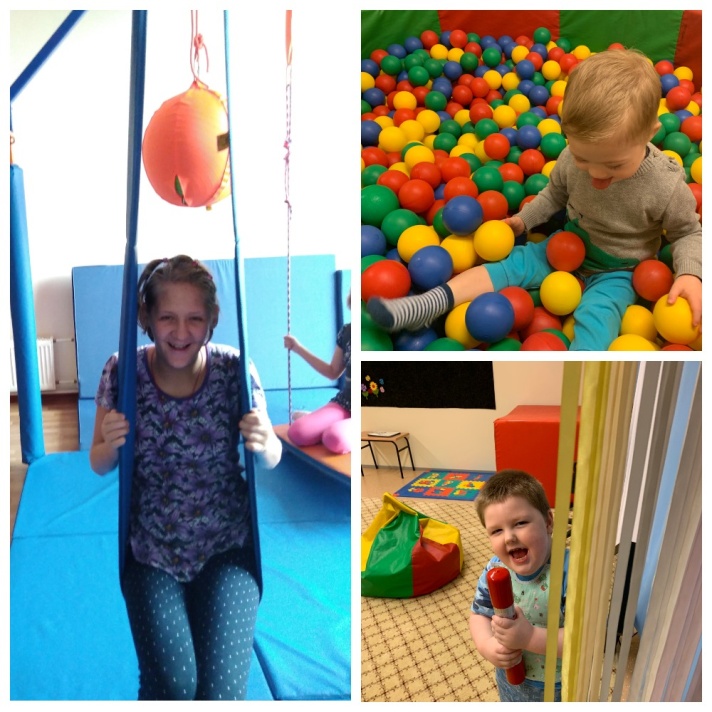 